АДМИНИСТРАЦИЯЛАЗОВСКОГО МУНИЦИПАЛЬНОГО ОКРУГА ПРИМОРСКОГО КРАЯ ПОСТАНОВЛЕНИЕ28 декабря 2022 г.                                   с. Лазо                                                     № 911О внесении изменений в постановление администрации Лазовского муниципального округа от 22.11.2021 г. № 753 «Об утверждении Порядка обеспечения обучающихся в муниципальных образовательных организациях Лазовского муниципального округа бесплатным питанием»Руководствуясь постановлением Губернатора Приморского края от 22 декабря  2022 г. № 101-пг «О внесении изменений в Порядок обеспечения обучающихся в государственных (краевых) и муниципальных общеобразовательных организациях бесплатным питанием», законом Приморского края от 13 мая 2022 г. № «О внесении изменений в отдельные законодательные акты Приморского края», Уставом Лазовского муниципального круга, администрация Лазовского муниципального округаПОСТАНОВЛЯЕТ:	1. Внести в «Порядок обеспечения обучающихся в муниципальных образовательных организациях Лазовского муниципального округа бесплатным питанием», утвержденный постановлением администрации Лазовского муниципального округа от 22.11.2021 г. № 753  в редакции постановлений администрации Лазовского муниципального округа от 16.05.2022 г. №387, от 15.07.2022 г. № 508, следующие изменения:	1.1. Утвердить  Порядок обеспечения обучающихся в муниципальных образовательных организациях Лазовского муниципального округа бесплатным питанием в новой редакции. (Приложение 1 к настоящему постановлению).	1.2. Утвердить Порядок выплаты денежной компенсации за обеспечение бесплатным двухразовым питанием обучающихся с ограниченными возможностями здоровья, детей-инвалидов, обучение которых организовано муниципальными образовательными организациями Лазовского муниципального округа на дому. (Приложение 2 к настоящему постановлению).2. Начальнику управления делами администрации Лазовского муниципального округа Матвеенко Л.Р. разместить настоящее постановление на официальном сайте в сети «Интернет».3. Контроль за исполнением постановления возложить на начальника управления образования администрации Лазовского муниципального  округа    М.Э. Галаган.4. Настоящее постановление вступает в силу со дня его подписания.Приложение 1 к
постановлению
администрации Лазовскогомуниципального округа
от 28.12.2022 N  911

ПОРЯДОК ОБЕСПЕЧЕНИЯ ОБУЧАЮЩИХСЯ В  МУНИЦИПАЛЬНЫХ ОБРАЗОВАТЕЛЬНЫХ ОРГАНИЗАЦИЯХ ЛАЗОВСКОГО МУНИЦИПАЛЬНОГО ОКРУГА БЕСПЛАТНЫМ ПИТАНИЕМ(в ред. постановлений администрации Лазовского муниципального округа от 16.05.2022 г. №387, от 15.07.2022 г. № 508)1. Настоящий Порядок разработан в целях организации обеспечения бесплатным питанием в  муниципальных образовательных организациях Лазовского муниципального округа:а) обучающихся по образовательным программам начального общего образования;б) обучающихся по образовательным программам основного общего, среднего общего образования:из многодетных семей;из семей, имеющих среднедушевой доход ниже величины прожиточного минимума на душу населения, установленной Правительством Приморского края на текущий год;из семей, находящихся в социально опасном положении;из числа детей-сирот и детей, оставшихся без попечения родителей, за исключением детей, проходящих обучение в государственных (краевых) общеобразовательных организациях, в которых они состоят на полном государственном обеспечении;из числа семей, относящихся к коренным малочисленным народам Севера, Сибири и Дальнего Востока Российской Федерации;в) обучающихся по образовательным программам начального общего образования, основного общего, среднего общего образования:лиц с ограниченными возможностями здоровья и детей-инвалидов;детей граждан Российской Федерации, Украины, Донецкой Народной Республики, Луганской Народной Республики и лиц без гражданства, постоянно проживающих на территориях Украины, Донецкой Народной Республики, Луганской Народной Республики, вынужденно покинувших территории Украины, Донецкой Народной Республики, Луганской Народной Республики и прибывших на территорию Российской Федерации в экстренном массовом порядке, находящихся на территории Приморского края;детей инвалидов боевых действий, указанных в пунктах 2 и 3 статьи 4 Федерального закона от 12 января 1995 года N 5-ФЗ "О ветеранах";детей лиц, принимавших на добровольной основе участие в боевых действиях, ставших инвалидами вследствие ранения, контузии, увечья или заболевания, полученных при выполнении задач, или погибших в ходе специальной военной операции на территориях Украины, Донецкой Народной Республики и Луганской Народной Республики;детей военнослужащих, лиц рядового и начальствующего состава органов внутренних дел, войск национальной гвардии, Государственной противопожарной службы, учреждений и органов уголовно-исполнительной системы, органов принудительного исполнения Российской Федерации и органов государственной безопасности, прокуроров и следователей органов прокуратуры Российской Федерации, сотрудников Следственного комитета Российской Федерации, погибших при исполнении обязанностей военной службы (служебных обязанностей) в районах боевых действий, включая военнослужащих, погибших в плену, признанных в установленном порядке пропавшими без вести в районах боевых действий, со времени исключения их из списков воинских частей;г) обеспечения бесплатным молоком или кисломолочным продуктом обучающихся по образовательным программам начального общего образования.2. Размер стоимости питания, осуществляемого за счет средств краевого бюджета, в том числе источником финансового обеспечения которых являются субсидии из федерального бюджета, устанавливается из расчета 85 рублей 00 копеек в день на одного обучающегося по образовательным программам начального общего образования; обучающегося по образовательным программам основного общего, среднего общего образования из многодетных семей; обучающегося по образовательным программам основного общего, среднего общего образования из семей, имеющих среднедушевой доход ниже величины прожиточного минимума на душу населения, установленной Правительством Приморского края на текущий год; обучающегося по образовательным программам основного общего, среднего общего образования из семей, находящихся в социально опасном положении; обучающегося по образовательным программам основного общего, среднего общего образования из числа детей-сирот и детей, оставшихся без попечения родителей, за исключением детей, проходящих обучение в государственных (краевых) общеобразовательных организациях, в которых они состоят на полном государственном обеспечении; обучающегося по образовательным программам основного общего, среднего общего образования из числа семей, относящихся к коренным малочисленным народам Севера, Сибири и Дальнего Востока Российской Федерации.Бесплатное питание для лиц, указанных в абзаце первом настоящего пункта, предусматривает горячее блюдо, не считая горячего напитка, а для обучающихся по образовательным программам начального общего образования - также молоко или кисломолочный продукт объемом не менее 200 мл на одного ребенка в день в период учебного процесса.3. Размер стоимости двухразового питания, осуществляемого за счет средств краевого бюджета, в том числе источником финансового обеспечения которых являются субсидии из федерального бюджета, устанавливается из расчета 140 рублей 00 копеек в день на одного обучающегося из числа детей, указанных в подпункте "в" пункта 1 настоящего Порядка.4. Бесплатным питанием два раза в день, включая горячее блюдо, не считая горячего напитка, в период учебного процесса обеспечиваются обучающиеся из числа детей, указанных в подпункте "в" пункта 1 настоящего Порядка.Бесплатное питание детей, указанных в подпункте "в" пункта 1 настоящего Порядка, предусматривает также молоко или кисломолочный продукт объемом не менее 200 мл на одного ребенка в день в период учебного процесса.5. Обеспечение бесплатным питанием и бесплатным молоком или кисломолочным продуктом обучающихся в муниципальных образовательных организациях Лазовского муниципального округа, указанных в пункте 1 настоящего Порядка, осуществляется органами местного самоуправления за счет субвенции, выделяемой из краевого бюджета бюджету Лазовского муниципального округа  (далее - ЛМО) на указанные цели (далее - субвенции), путем размещения заказов на закупку продуктов питания (или услуг по организации питания) в соответствии с законодательством Российской Федерации и иными нормативными правовыми актами о контрактной системе в сфере закупок товаров, работ, услуг для обеспечения государственных и муниципальных нужд.6. Расходование субвенций, предоставленных министерством образования Приморского края в соответствии со сводной бюджетной росписью краевого бюджета, кассовым планом исполнения краевого бюджета в пределах лимитов бюджетных обязательств, предусмотренных министерству образования Приморского края на эти цели, осуществляется органом местного самоуправления Лазовского муниципального округа  с лицевых счетов главного распорядителя, распорядителей и получателей средств бюджета ЛМО, открытых в отделениях Управления Федерального казначейства по Приморскому краю.7. Субвенции перечисляются министерством образования Приморского края в следующем порядке:в I квартале и в сентябре текущего финансового года - на основании заявки главного распорядителя бюджетных средств Лазовского муниципального округа — управления образования администрации Лазовского муниципального округа ( далее ГРБС) в соответствии со сводной бюджетной росписью краевого бюджета, а также в пределах лимитов бюджетных обязательств, предусмотренных на указанные цели;во II, IV кварталах текущего финансового года - на основании заявки ГРБС и ежемесячных отчетов об осуществлении государственных полномочий, указанных в пункте 9 настоящего Порядка, с учетом неиспользованного остатка субвенций в соответствии со сводной бюджетной росписью краевого бюджета, а также в пределах лимитов бюджетных обязательств, предусмотренных на указанные цели.9. Ежеквартально, не позднее 10 числа месяца, следующего за отчетным периодом, ГРБС представляет в министерство образования Приморского края ежеквартальные отчеты об осуществлении государственных полномочий по установленной им форме, утвержденной министерством образования Приморского края.10. На основании отчетов об осуществлении государственных полномочий, представленных в соответствии с пунктом 9 настоящего Порядка, а также на основании уточненных данных о численности обучающихся по состоянию на 1 сентября текущего финансового года осуществляется уточнение объемов субвенций не позднее 15 октября текущего финансового года.11. Ответственность за результативность, целевое использование средств субвенций, достоверность представленных в министерство образования Приморского края отчетов об осуществлении государственных полномочий возлагается на ГРБС.12. Остатки субвенций, не использованные образовательными организациями Лазов ского муниципального округа в текущем финансовом году, подлежат возврату в краевой бюджет в соответствии с бюджетным законодательством. Если неиспользованный остаток субвенции не перечислен в краевой бюджет, указанные средства подлежат взысканию в краевой бюджет в порядке, установленном министерством финансов Приморского края.13. В случае нарушения Лазовским муниципальным округом требований настоящего Порядка (в том числе в случае не целевого использования субвенций) перечисленная субвенция подлежит возврату в краевой бюджет в размере выявленного нарушения. Требование о возврате субвенции в краевой бюджет (далее - требование) направляется министерством образования Приморского края ГРБС в десятидневный срок со дня установления нарушения. Возврат субвенции производится ГРБС в течение пяти рабочих дней со дня получения требования по реквизитам и коду бюджетной классификации Российской Федерации, указанным в требовании.14. Муниципальная образовательная организация Лазовского муниципального округа (далее - образовательная организация) организует бесплатное питание; ведет ежедневный учет обучающихся, получающих бесплатное питание.15. Основанием для предоставления бесплатного питания для обучающихся по образовательным программам основного общего, среднего общего образования из многодетных семей, имеющих статус в соответствии с Законом Приморского края от 23 ноября 2018 года N 392-КЗ "О социальной поддержке многодетных семей, проживающих на территории Приморского края", и обучающихся по образовательным программам основного общего, среднего общего образования из семей, имеющих среднедушевой доход ниже величины прожиточного минимума на душу населения, установленной Правительством Приморского края на текущий год, имеющих статус в соответствии с Законом Приморского края от 17 ноября 1999 года N 72-КЗ "О прожиточном минимуме в Приморском крае", являются сведения о детях указанных категорий, поступившие из структурных подразделений краевого государственного казенного учреждения "Центр социальной поддержки населения Приморского края" (далее - структурное подразделение КГКУ),  сведения из Единой государственной информационной системы социального обеспечения о получении семьей обучающегося мер социальной поддержки для семей,, среднедушевой доход которых ниже величины прожиточного минимума на душу населения, установленной Правительством Приморского края на текущий год, либо свидетельства о рождении детей, удостоверение многодетной семьи, справка из структурного подразделения КГКУ, представленные родителями (законными представителями) в образовательную организацию.Основанием для предоставления бесплатного питания для обучающихся по образовательным программам основного общего, среднего общего образования из семей, находящихся в социально опасном положении, имеющих статус в соответствии с Федеральным законом от 24 июня 1999 года N 120-ФЗ "Об основах системы профилактики безнадзорности и правонарушений несовершеннолетних", являются сведения о детях указанной категории, поступившие от структурных подразделений КГКУ.Основанием для предоставления бесплатного питания для обучающихся по образовательным программам основного общего, среднего общего образования из числа детей-сирот и детей, оставшихся без попечения родителей, за исключением детей, проходящих обучение в государственных (краевых) образовательных организациях, в которых они состоят на полном государственном обеспечении:а) из семей, имеющих статус в соответствии с Федеральным законом от 21 декабря 1996 года N 159-ФЗ "О дополнительных гарантиях по социальной поддержке детей-сирот и детей, оставшихся без попечения родителей", являются сведения о детях указанной категории, поступившие от органов опеки и попечительства;б) находящихся на полном государственном обеспечении, являются сведения о детях указанной категории, поступившие от организаций для детей-сирот и детей, оставшихся без попечения родителей.В целях обеспечения соблюдения санитарно-эпидемиологических требований при организации бесплатного питания детей-сирот и детей, оставшихся без попечения родителей, обучающихся по образовательным программам начального общего образования, основного общего, среднего общего образования в муниципальных образовательных организациях, указанными организациями с организациями для детей-сирот и детей, оставшихся без попечения родителей, заключаются соглашения о взаимодействии при организации питания детей-сирот и детей, оставшихся без попечения родителей, находящихся на полном государственном обеспечении.Основанием для предоставления бесплатного питания для обучающихся по образовательным программам основного общего, среднего общего образования из числа семей, относящихся к коренным малочисленным народам Севера, Сибири и Дальнего Востока Российской Федерации, имеющих статус в соответствии с Распоряжением Правительства Российской Федерации от 8 мая 2009 года N 631-р, Законом Приморского края от 22 декабря 2015 года N 742-КЗ "О коренных малочисленных народах Российской Федерации, проживающих в Приморском крае", являются сведения о детях указанной категории, подтвержденные одним из документов (документ, выдаваемый общиной малочисленных народов Севера, Сибири и Дальнего Востока Российской Федерации либо органом местного самоуправления, решение суда о принадлежности ребенка к представителям коренных малочисленных народов Севера, Сибири и Дальнего Востока Российской Федерации).16. Основанием для предоставления бесплатного питания для обучающихся с ограниченными возможностями здоровья является оригинал или заверенная в установленном действующим законодательством порядке копия заключения психолого-медико-педагогической комиссии, представляемая родителями (законными представителями) в образовательную организацию.17. Основанием для предоставления бесплатного питания для детей-инвалидов является оригинал или заверенная в установленном действующим законодательством порядке копия справки, подтверждающей факт установления инвалидности, представляемая родителями (законными представителями) в образовательную организацию.17(1). Основанием для предоставления бесплатного питания детям граждан Российской Федерации, Украины, Донецкой Народной Республики, Луганской Народной Республики и лиц без гражданства, постоянно проживающих на территориях Украины, Донецкой Народной Республики, Луганской Народной Республики, вынужденно покинувших территории Украины, Донецкой Народной Республики, Луганской Народной Республики и прибывших на территорию Российской Федерации в экстренном массовом порядке, находящихся на территории Приморского края, является оригинал или заверенная в установленном действующим законодательством порядке копия свидетельства о предоставлении временного убежища на территории Российской Федерации.Основанием для предоставления бесплатного питания детям инвалидов боевых действий, указанных в пунктах 2 и 3 статьи 4 Федерального закона от 12 января 1995 года N 5-ФЗ "О ветеранах", детям лиц, принимавших на добровольной основе участие в боевых действиях, ставших инвалидами вследствие ранения, контузии, увечья или заболевания, полученных при выполнении задач, в ходе специальной военной операции на территориях Украины, Донецкой Народной Республики и Луганской Народной Республики, является оригинал или заверенная в установленном действующим законодательством порядке копия справки, подтверждающей факт установления инвалидности вследствие военной травмы, полученной при исполнении воинских или служебных обязанностей в районах боевых действий, выданная федеральным государственным учреждением медико-социальной экспертизы (военно-врачебной комиссией) по форме, утвержденной уполномоченным федеральным органом исполнительной власти.Основанием для предоставления бесплатного питания детям военнослужащих, лиц рядового и начальствующего состава органов внутренних дел, войск национальной гвардии, Государственной противопожарной службы, учреждений и органов уголовно-исполнительной системы, органов принудительного исполнения Российской Федерации и органов государственной безопасности, прокуроров и следователей органов прокуратуры Российской Федерации, сотрудников Следственного комитета Российской Федерации, погибших при исполнении обязанностей военной службы (служебных обязанностей) в районах боевых действий, включая военнослужащих, погибших в плену, признанных в установленном порядке пропавшими без вести в районах боевых действий, со времени исключения их из списков воинских частей, является оригинал или заверенная в установленном действующим законодательством порядке копия документа, подтверждающего гибель (смерть) при исполнении обязанностей военной службы, либо копия заключения военно-врачебной комиссии о причинной связи смерти с военной травмой, полученной в районах боевых действий, либо решение суда о признании безвестно отсутствующим или объявлении умершим участника боевых действий, пропавшего без вести при исполнении им обязанностей военной службы (служебных обязанностей) в районах боевых действий.Основанием для предоставления бесплатного питания детям лиц, принимавших на добровольной основе участие в боевых действиях, погибших в ходе специальной военной операции на территориях Украины, Донецкой Народной Республики и Луганской Народной Республики, является оригинал или заверенная в установленном действующим законодательством порядке копия документа, подтверждающего гибель (смерть) при выполнении задач в ходе специальной военной операции.18. Сведения о детях, указанные в пунктах 15 - 17(1) настоящего Порядка, поступившие от родителей (законных представителей) в образовательную организацию, представляются образовательной организацией в течение трех рабочих дней со дня их поступления в управление образования администрации Лазовского муниципального округа.19. В целях организации информационного обмена в электронном виде структурные подразделения КГКУ и администрация Лазовского муниципального округа заключают соглашения о взаимодействии с учетом соблюдения требований Федерального закона от 27 июля 2006 года N 152-ФЗ "О персональных данных".20. Информационный обмен осуществляется на уровне структурных подразделений КГКУ и администрации Лазовского муниципального округа в электронном виде ежемесячно в срок до пятого числа месяца в соответствии с соглашением о взаимодействии. Сведения представляются по состоянию на первое число месяца. Управление образования администрации Лазовского муниципального округа направляет указанные сведения в день поступления в образовательные организации.21. Лица, имеющие статус обучающихся с ограниченными возможностями здоровья, дети-инвалиды, обучение которых организовано муниципальной образовательной организацией на дому, имеют право на получение денежной компенсации или обеспечение продуктовым набором на основании письменного заявления родителей (законных представителей) в размере, установленном пунктом 3 настоящего Порядка.Порядок выплаты денежной компенсации за обеспечение бесплатным двухразовым питанием обучающихся с ограниченными возможностями здоровья, детей-инвалидов, обучение которых организовано муниципальными образовательными организациями на дому, в том числе возможность замены бесплатного двухразового питания денежной компенсацией, устанавливается администрацией  Лазовского муниципального округа.22. В случае введения на территории Лазовского муниципального округа режима повышенной готовности или чрезвычайной ситуации и принятия решения о реализации образовательных программ начального общего, основного общего, среднего общего образования с применением электронного обучения и дистанционных образовательных технологий, а также в иных случаях невозможности предоставления питания, предусмотренного пунктом 1 настоящего Порядка, в период действия режима повышенной готовности или чрезвычайной - ситуации обеспечение питанием обучающихся осуществляется продуктовыми наборами исходя из размера стоимости питания, установленного настоящим Порядком.Рекомендуемый перечень продуктов, подлежащих включению в состав продуктового набора, и сроки его предоставления устанавливаются министерством образования Приморского края.Выдача родителям (законным представителям) обучающихся продуктовых наборов осуществляется образовательной организацией.Приложение 2 к
постановлению
администрации Лазовскогомуниципального округа
от 28.12.2022 N  911ПОРЯДОК выплаты денежной компенсации за обеспечение бесплатным двухразовым питанием обучающихся с ограниченными возможностями здоровья,детей-инвалидов, обучение которых организовано муниципальными образовательными организациями Лазовского муниципального округа на дому1. Настоящий Порядок определяет условия и порядок предоставления денежной компенсации за обеспечение бесплатным двухразовым питанием обучающихся с ограниченными возможностями здоровья, детей-инвалидов, обучение которых организовано муниципальными образовательными организациями Лазовского муниципального округа на дому (далее соответственно - компенсация, обучающийся, образовательная организация).Выплата компенсации осуществляется за счет средств, выделяемых администрации Лазовского муниципального округа министерством образования Приморского края в соответствии с законом Приморского края о краевом бюджете на очередной финансовый и плановый период.2. В целях предоставления компенсации один из родителей (законных представителей) обучающегося (далее - заявитель) обращается в образовательную организацию с заявлением о выплате компенсации.При обращении с заявлением о выплате компенсации установление личности заявителя осуществляется посредством предъявления паспорта гражданина Российской Федерации либо иного документа, удостоверяющего личность, в соответствии с законодательством Российской Федерации (далее – паспорт). После сличения содержания представленного заявителем паспорта со сведениями, указанными в заявлении о выплате компенсации, паспорт возвращается заявителю в день приема.К заявлению о выплате компенсации прилагаются следующие документы:документ, подтверждающий право представлять интересы обучающегося, с предъявлением паспорта (если документы представляются законным представителем обучающегося, за исключением родителя);документ о наличии у заявителя лицевого счета, открытого в кредитной организации, с указанием реквизитов счета.3. Заявитель (его представитель) подает заявление о выплате компенсации и документы, предусмотренные пунктом 2 настоящего Порядка, однократно на срок действия локального акта, изданного руководителем образовательной организации, об организации обучения на дому.4. Документы, имеющие подчистки, приписки, зачеркнутые слова и исправления, документы, исполненные карандашом, а также документы с повреждениями, не позволяющими однозначно толковать их содержание, к рассмотрению не принимаются.5. Заявление о выплате компенсации, поданное в образовательную организацию, рассматривается руководителем образовательной организации в течение пяти рабочих дней со дня подачи заявления о выплате компенсации.6. В случае принятия решения о выплате компенсации руководитель образовательной организации в срок, указанный в пункте 5 настоящего Порядка, издает локальный акт о выплате компенсации, а также уведомляет путем направления письменного уведомления о принятом решении заявителя (его представителя) в течение трех рабочих дней со дня издания локального акта.В случае принятия решения об отказе в выплате компенсации заявитель (его представитель) информируется путем направления письменного уведомления в течение трех рабочих дней со дня принятия решения с указанием причины отказа.7. Основаниями для принятия руководителем образовательной организации решения об отказе в выплате компенсации является непредставление (представление не в полном объеме) документов, предусмотренных пунктом 2 настоящего Порядка.Ответственность за предоставление недостоверных сведений и полноту данных несет заявитель (его представитель).8. Компенсация предоставляется на срок действия локального акта, изданного руководителем образовательной организации, об организации обучения на дому, и выплачивается путем перечисления на лицевой счет заявителя, открытый в кредитной организации, в течение семи рабочих дней со дня принятия решения о выплате компенсации и далее ежемесячно не позднее 20 числа.В случае изменения реквизитов счета заявитель в течение 10 рабочих дней с даты изменения указанных сведений представляет в образовательную организацию актуальные сведения. 9. Основаниями для прекращения выплаты компенсации являются:а) обращение заявителя (его представителя) с заявлением о прекращении выплаты компенсации;б) истечение срока действия локального акта, изданного руководителем образовательной организации, об организации обучения на дому;в) прекращение образовательных отношений между образовательной организацией и обучающимся;г) отобрание обучающегося у заявителя органом опеки и попечительства в случае угрозы жизни или здоровью обучающегося;д) смерть обучающегося.Выплата компенсации в случаях, предусмотренных подпунктами «а» - «г» настоящего пункта, прекращается со дня наступления соответствующего обстоятельства.Выплата компенсации в случае, предусмотренном подпунктом «д» настоящего пункта, прекращается с 1 числа месяца, следующего за месяцем, в котором стало известно о наступлении соответствующего обстоятельства.Решение о прекращении выплаты компенсации принимается руководителем образовательной организации в форме локального акта не позднее трех рабочих дней со дня наступления обстоятельств, предусмотренных настоящим пунктом.Образовательная организация в течение трех рабочих дней со дня принятия решения о прекращении выплаты компенсации сообщает заявителю путем направления письменного уведомления о прекращении выплаты компенсации.10. Основаниями для приостановления выплаты компенсации являются:а) лишение или ограничение родительских прав (прекращение прав и обязанностей опекуна или попечителя) заявителя, которому предоставлена выплата компенсации;б) признание заявителя судом безвестно отсутствующим или объявление умершим;в) смерть заявителя, которому предоставлена выплата компенсации;г) признание заявителя судом недееспособным или ограничено дееспособным;д) усыновление обучающегося третьим лицом, не являющимся заявителем, которому предоставлена выплата компенсации.В случае наступления одного из обстоятельств, предусмотренных настоящим пунктом, выплата компенсации приостанавливается с 1 числа месяца, следующего за месяцем, в котором наступило соответствующее обстоятельство.Решение о приостановлении выплаты компенсации принимается руководителем образовательной организации в форме локального акта не позднее трех рабочих дней со дня наступления обстоятельства, предусмотренного настоящим пунктом.Организация уведомляет заявителя путем направления письменного уведомления о приостановлении выплаты компенсации в течение трех рабочих дней со дня принятия решения о приостановлении выплаты компенсации.11. В случае принятия решения о приостановлении выплаты компенсации и обращения другого родителя (законного представителя) обучающегося (его представителя) с заявлением о выплате компенсации организация в течение трех рабочих дней со дня подачи указанного заявления осуществляет перерасчет размера компенсации за период приостановления выплаты компенсации.Возобновление выплаты компенсации осуществляется со дня, следующего за днем поступления соответствующего заявления в организацию от другого родителя (законного представителя) обучающегося (его представителя) с приложением документов, предусмотренных пунктом 2 настоящего Порядка.Решение о возобновлении выплаты компенсации принимается руководителем образовательной организации в форме локального акта не позднее семи рабочих дней с даты поступления заявления о выплате компенсации, предусмотренного настоящим пунктом.12. Размер компенсации рассчитывается с учетом индивидуального учебного плана при условии организации обучения на дому, за исключением периодов нахождения обучающегося на стационарном лечении, а также периодов его санаторного оздоровления, в которых проводятся необходимые лечебные, реабилитационные и оздоровительные мероприятия на основании представленных заявителем (его представителем) подтверждающих документов.13. Компенсация, выплаченная заявителю на основании представленных им документов, содержащих недостоверные сведения, влияющие на назначение компенсации, а также излишне выплаченная заявителю сумма компенсации подлежат возврату заявителем в соответствии с действующим законодательством.                                                                                                                            ».  Глава Лазовскогомуниципального округаЮ.А. Мосальский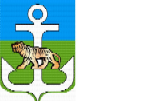 